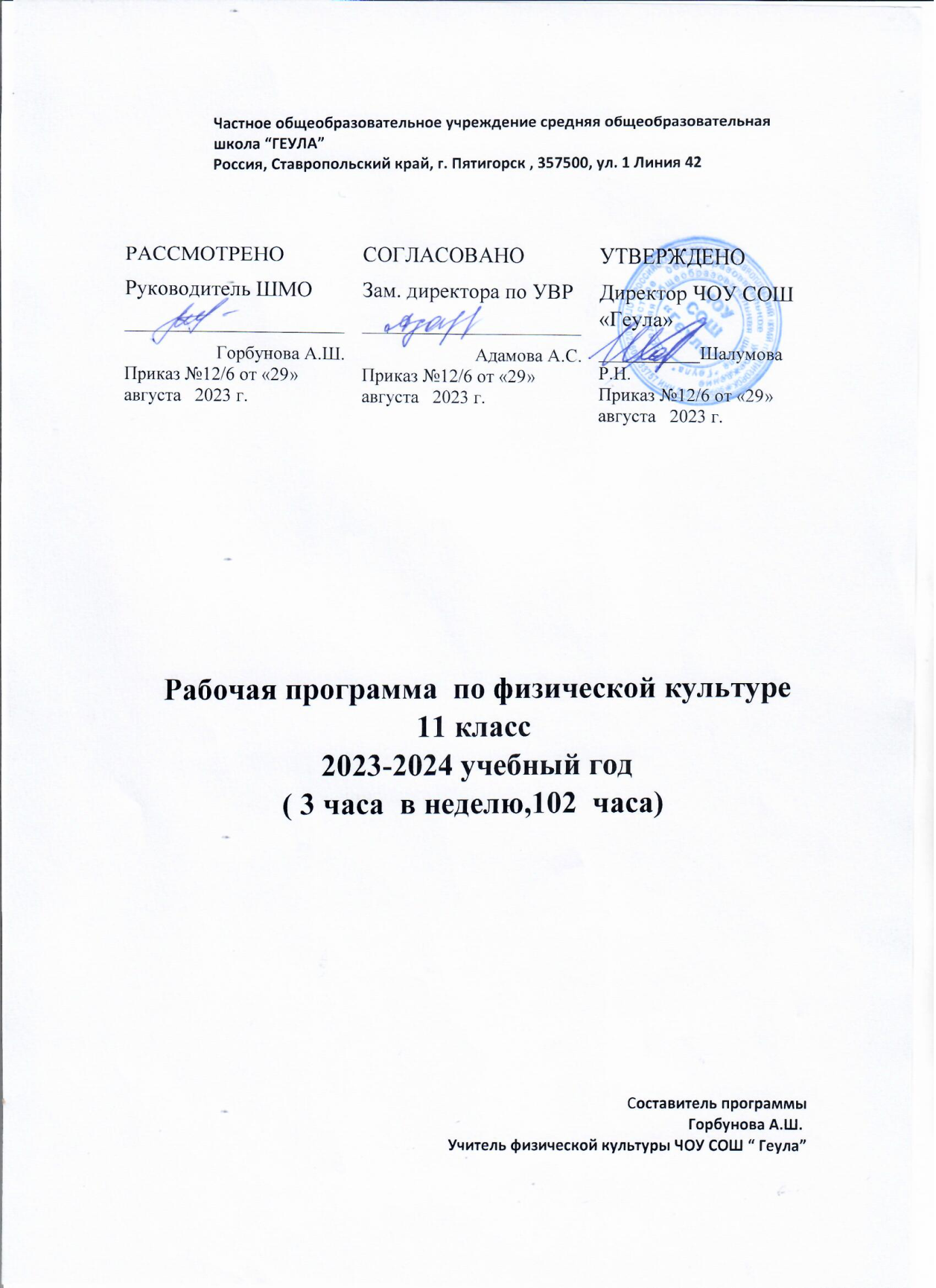 Пояснительная записка.Рабочая программа учебного предмета «Физическая культура» для 11 класса составлена на основе Федерального государственного образовательного стандарта основного общего образования, в соответствии с Примерной программой по физической культуре, программой «Физическая культура» под редакцией В.И. Лях, учебным планом МБОУ«ЗавьяловскаяСОШ№1» на 2019- 2020 учебный год и Положением о рабочей программе по учебным предметам, курсам, факультативам и внеурочной деятельности по ФГОС НОО, ООО, СОО.1.1.Общая характеристика содержания и организации учебного предмета.Важнейшим требованием проведения современного урока по физической культуре является обеспечение дифференцированного и индивидуального подхода к учащимся с учётом состояния здоровья, пола, физического развития, двигательной подготовленности, особенностей развития психических свойств и качеств, соблюдения гигиенических норм.Ценностные ориентиры содержания учебного предмета:Содержание учебного предмета «Физическая культура» направлено на воспитание высоконравственных, творческих, компетентных и успешных граждан России, способных к активной самореализации в общественной и профессиональной деятельноcти, умело использующих ценности физической культуры для укрепления и длительного сохранения собственного здоровья, оптимизации трудовой деятельности и организации здорового образа жизни.Предлагаемая программа характеризуется направленностью:- на реализацию принципа вариативности, обосновывающего планирование учебного материала в соответствии с возрастно-половыми особенностями учащихся, материально- технической оснащенностью процесса (спортивный зал, спортивные пришкольные площадки, стадион), регионально климатическими условиями и видом учебного учреждения (городские, малокомплектные и сельские школы);- на реализацию принципа достаточности и сообразности, связанного с распределением учебного материала, обеспечивающего развитие познавательной и предметной активности учащихся;- на соблюдение дидактических правил «от известного к неизвестному», «от простого к сложному», ориентирующих выбор и планирование учебного содержания в логике поэтапного его освоения, перевода учебных знаний в практические навыки и умения, в том числе и в самостоятельной деятельности;- на достижение межпредметных связей, нацеливающих планирование учебного материала на целостное формирование мировоззрения учащихся в области физической культуры, всестороннее раскрытие взаимосвязи и взаимообусловленности изучаемых явлений и процессов;- на усиление оздоровительного эффекта образовательного процесса, достигаемого в ходе активного использования школьниками освоенных знаний, умений, физических упражнений в режиме дня, самостоятельных занятий физическими упражнениями.Деятельный подход заключается в ориентации ученика не только на усвоение новых знаний, но и на овладение способами физкультурно – оздоровительной деятельности.Принцип гуманизации педагогического процесса заключается в учёте индивидуальных способностей каждого учащегося.Принцип демократизации состоит в обеспечении всех учащихся одинакового доступа к изучению физической культуры.Базовым результатом образования в области физической культуры в начальной школе является освоение учащимися основ физкультурной деятельности с общеразвивающей направленностью. Освоение предмета данной деятельности способствует не только активному развитию физической природы занимающихся, но и формированию у них психических и социальных качеств личности, которые во многом обуславливают становление и последующее формирование универсальных способностей человека.Универсальность компетенций определяется в первую очередь широкой их востребованностью каждым человеком, объективной необходимостью для выполнения различных видов деятельности, выходящих за рамки физкультурной деятельности.В число универсальных компетенций входят:- умение организовывать собственную деятельность, выбирать и использовать средства для достижения ее цели;- умение активно включаться в коллективную деятельность, взаимодействовать со сверстниками в достижении общих целей;- умение доносить информацию в доступной, эмоционально яркой форме в процессе общения и взаимодействия со сверстниками и взрослыми людьми.1.2.Цели и задачи, решаемые при реализации программы.Целью школьного физического воспитания являетсяформирование разносторонне физически развитой личности, способной активно использовать ценности физической культуры для укрепления и длительного сохранения собственного здоровья, оптимизации трудовой деятельности и организации активного отдыха.Образовательный процесс учебного предмета «Физическая культура» направлен на решение следующих задач:содействие гармоничному физическому развитию, закрепление навыков правильной осанки, развитие устойчивости организма к неблагоприятным условиям внешней среды, воспитание ценностных ориентации на здоровый образ жизни и привычки соблюдения личной гигиены;обучение основам базовых видов двигательных действий;дальнейшее развитие координационных (ориентирование в пространстве, перестроение двигательных действий, быстрота и точность реагирования на сигналы, согласование движений, ритм, равновесие, точность воспроизведения и дифференцирования основных параметров движений) и кондиционных способностей (скоростно-силовых, скоростных, выносливости, силы и гибкости);формирование основ знаний о личной гигиене, о влиянии занятий физическими упражнениями на основные системы организма, развитие волевых и нравственных качеств;выработку представлений о физической культуре личности и приёмах самоконтроля;углублениепредставления об основных видах спорта, соревнованиях, снарядах и инвентаре, соблюдение правил техники безопасности во время занятий, оказание первой помощи при травмах;воспитание привычки к самостоятельным занятиям физическими упражнениями, избранными видами спорта в свободное время;выработку организаторских навыков проведения занятий в качестве командира отделения, капитана команды, судьи;формирование адекватной оценки собственных физических возможностей;воспитание инициативности, самостоятельности, взаимопомощи, дисциплинированности, чувства ответственности;содействие развитию психических процессов и обучение основам психической саморегуляции.1.3Место предмета в школьном учебном плане.Преподавание учебного предмета «Физическая культура» в 11 классе осуществляется в объеме 105 часов (3 часа в неделю). Третий час на преподавание учебного предмета «Физическая культура» был введён приказом Минобрнауки от 30 августа 2010 г. № 889.Корректировка программы. В рабочую программу внесены следующие изменения. В авторской программе количество часов, отведённых на изучение предмета, составляет 105 часов (при объёме учебного времени-35 недель), а в учебном плане школы продолжительность учебного года составляет 34 недели. В связи с этим проведена корректировка программы за счёт уплотнения учебного материала, объединения тем программ. Итого получилось 102 часа.2.Планируемые результаты обучения.Планируемые результаты освоения содержания учебного предмета по физической культуре.Личностные результаты:воспитание российской гражданской идентичности: патриотизма, любви и уважения к Отечеству, чувства гордости за свою Родину, прошлое и настоящее многонационального народа России;знание истории физической культуры своего народа, своего края как части наследия народов России и человечества;усвоение гуманистических, демократических и традиционных ценностей многонационального российского общества;воспитание чувства ответственности и долга перед Родиной;формирование ответственного отношения к учению, готовности и способности обучающихся к саморазвитию и самообразованию на основе мотивации к обучению и познанию, осознанному выбору и построению дальнейшей индивидуальной траектории образования на базе ориентировки в мире профессий и профессиональных предпочтений, с учетом устойчивых познавательных интересов;формирование целостного мировоззрения, соответствующего современному уровню развития науки и общественной практики, учитывающего социальное, культурное, языковое, духовное многообразие современного мира;формирование осознанного, уважительного и доброжелательного отношения к другому человеку, его мнению, мировоззрению, культуре, религии, традициям, языкам, ценностям народов России и мира;готовности и способности вести диалог с другими людьми и достигать в нем взаимопонимания;освоение социальных норм и правил поведения, ролей и форм социальной жизни в группах и сообществах, включая взрослые и социальные сообщества;участие в школьном самоуправлении и общественной жизни в пределах возрастных компетенций с учётом, региональных, этнокультурных, социальных и экономических особенностей;развитие морального сознания и компетентности в решении моральных проблем на основе личностного выбора, формирование нравственных чувств и нравственного поведения, осознанного и ответственного отношения к собственным поступкам;формирование коммуникативной компетентности в общении и сотрудничестве со сверстниками, старшими и младшими в процессе образовательной, общественно полезной, учебно-исследовательской, творческой и других видов деятельности;формирование ценности здорового образа и безопасного образа жизни; усвоение правил индивидуального и коллективного безопасного поведения в чрезвычайных ситуациях, угрожающих жизни и здоровью людей, правил поведения на транспорте и на дорогах;осознание значения семьи в жизни человека и общества, принятие ценности семейной жизни, уважительное и заботливое отношение к членам своей семьи.Метапредметные результаты:умение самостоятельно определять цели своего обучения, ставить и формулировать для себя новые задачи в учебе и познавательной деятельности, развивать мотивы и интересы своей познавательной деятельности;умение самостоятельно планировать пути достижения целей, в том числе альтернативные, осознанно выбирать наиболее эффективные способы решения учебных и познавательных задач;умение соотносить свои действия с планируемыми результатами, осуществлять контроль своей деятельности в процессе достижения результата, определять способы действий в рамках предложенных условий и требований, корректировать свои действия в соответствии с изменяющейся ситуацией;умение оценивать правильность выполнения учебной задачи, собственные возможности её решения;владение основами самоконтроля, самооценки, принятие решений и осуществления осознанного выбора в учебной и познавательной деятельности;умение организовывать учебное сотрудничество и совместную деятельность с учителем и сверстниками;умение работать индивидуально в группе: находить общее решение и разрешать конфликты на основе согласования позиций и учёта интересов;умение формулировать, аргументировать и отстаивать свое мнение;умение осознанно использовать речевые средства в соответствии с задачей коммуникации, для выражения своих чувств, мыслей и потребностей, планирования и регуляции своей деятельности.Предметные результаты:понимание роли и значение физической культуры в формировании личностных качеств, в активном включении в здоровый образ жизни, укреплений и сохранении индивидуального здоровья;овладение системой знаний о физическом совершенствовании человека, освоение умений отбирать физические упражнения и регулировать физические нагрузки для самостоятельных систематических занятий с различной функциональной направленностью (оздоровительной, тренировочной, коррекционной, рекреативной и лечебной) с учетом индивидуальных возможностей и особенностей организма, планировать содержание этих занятий, включать их в режим учебного дня и учебной недели;приобретение опыта организации самостоятельных систематических занятий физической культурой с соблюдением правил техники безопасности и профилактики травматизма; освоение умения оказывать первую помощь при легких травма; обогащение опыта совместной деятельности в организации и проведении занятий физической культурой, форм активного отдыха и досуга;расширение опыта организации и мониторинга физического развития и физической подготовленности; формирование умения вести наблюдение за динамикой развития своих основных физических качеств; оценивать текущее состояние организма определять тренирующее воздействие на него занятий физической культурой посредством использования стандартных физических нагрузок и функциональных проб, определять индивидуальные режимы физической нагрузки, контролировать направленность её воздействия на организм во время самостоятельных занятий физическими упражнениями с разной целевой ориентацией;формирование умений выполнять комплексы общеразвивающих, оздоровительных и корригирующих упражнений, учитывающих индивидуальные способности и особенности, состояние здоровья и режим учебной деятельности; овладение основами технических действий, приёмами и физическими упражнениями из базовых видов спорта, умением использовать их в разнообразных формах игровой и соревновательной деятельности; расширение двигательного опыта за счет упражнений, ориентированных на развитие основных физических качеств, повышение функциональных возможностей основных систем организма.4.Виды контроля:Предварительный: проводится в начале учебного года.Текущий: проводится на каждом занятии самими учащимися (самоконтроль) и учителем.Оперативный: проводится учителем при возникшей необходимости (пульс, самочувствие, давление).Этапный: проводится для получения результатов о тренировочном эффекте за месяц.Итоговый: проводиться в конце учебного года.СПОСОБЫ И ФОРМЫ ОЦЕНИВАНИЯ ОБРАЗОВАТЕЛЬНЫХ РЕЗУЛЬТАТОВ ОБУЧАЮЩИХСЯ.Текущий контроль можно осуществлять как в письменной, так и в устной форме. Беседа, фронтальный опрос, контрольные упражнения.Тематический контроль осуществляется через контрольный норматив, тест в конце логически законченных блоков учебного материалаИтоговый контроль проводится в форме тестов.При оценке знаний учащихся по предмету «Физическая культура» надо учитывать их глубину, полноту, аргументированность, умение использовать их применительно к конкретным случаям и занятиям физическими упражнениями.Оценка знаний.Оценка «5» выставляется за ответ, в котором учащийся демонстрирует глубокое понимание сущности материала, логично его излагает, используя в деятельности.Оценка «4» ставиться за ответ, в котором содержаться небольшие неточности и незначительные ошибки.Оценку «3» получают за ответ, в котором отсутствует логическая последовательность, имеются пробелы в знании материала, нет должной аргументации и умения использовать знания на практике.Оценка «2» выставляется за непонимание и незнание материала программы.Оценка техники владения двигательными действиями, умениями и навыками:Оценка «5» двигательное действие выполнено правильно (заданным способом), точно в надлежащем темпе, легко и четко;Оценка «4» двигательное действие выполнено правильно, но недостаточно легко и чётко, наблюдается некоторая скованность движений.Оценка «3» двигательное действие выполнено в основном правильно, но допущена одна грубая или несколько мелких ошибок, приведших к неуверенному или напряженному выполнению;Оценка «2» двигательное действие выполнено неправильно, с грубыми ошибками, неуверенно, нечётко.
Тематическое планирование физической культуре в 11 классе (102 ч)№п/пНаименование раздела и темы урокаКоличество часов изучения раздела и темы урокаРаздел 1. Легкая атлетика .201Легкая атлетика. Инструктаж по ТБ на уроках легкой атлетике. Совершенствование техники спринтерского бега.12Совершенствование техники спринтерского бега.13Совершенствование техники длительного бега.14Совершенствование техники длительного бега.15Совершенствование техники прыжка в длину с разбега.16Совершенствование техники прыжка в длину с разбега.17Совершенствование техники прыжка в высоту с разбега.18Совершенствование техники прыжка в высоту с разбега.19Совершенствование техники метания в цель и на дальность.110Совершенствование техники метания в цель и на дальность.111Развитие выносливости.112Развитие выносливости.113Развитие скоростно-силовых способностей.114Развитие скоростно-силовых способностей.115Развитие скоростных способностей.116Развитие скоростных способностей.117Развитие координационных способностей.118Развитие координационных способностей.119Виды соревнований по легкой атлетике. Правила соревнований.120Самоконтроль при занятиях легкой атлетикой.1Раздел 2. Гимнастика с элементами акробатики.1821Гимнастика. Инструктаж по ТБ на уроках гимнастики. Совершенствование строевых упражнений.122Гимнастика. Совершенствование общеразвивающих упражнений без предметов.123Совершенствование общеразвивающих упражнений без предметов.124Совершенствование общеразвивающих упражнений с предметами.125Совершенствование общеразвивающих упражнений с предметами.126Освоение и совершенствование висов и упоров.127Освоение и совершенствование висов и упоров.128Освоение и совершенствование опорных прыжков.128Освоение и совершенствование опорных прыжков.129Освоение и совершенствование опорных прыжков.130Освоение и совершенствование акробатических упражнений.131Освоение и совершенствование акробатических упражнений.132Развитие координационных способностей.133Развитие координационных способностей.134Развитие силовых способностей и силовой выносливостью.135Развитие силовых способностей и силовой выносливостью.136Развитие скоростно-силовых способностей. Развитие гибкости.137Гимнастика. Совершенствование двигательных способностей Совершенствование упражнений в висах и упорах. Эстафеты.138Самоконтроль при занятиях гимнастическими упражнениями. Овладение организаторскими умениями.1Раздел 3. Лыжные гонки.1739Инструктаж по ТБ на уроках лыжные гонки. Переход с хода на ход.140Переход с хода на ход.141Освоение техники лыжных ходов.142Освоение техники лыжных ходов.143Освоение техники лыжных ходов.144Освоение техники лыжных ходов.145Освоение техники лыжных ходов.146Освоение техники лыжных ходов.147Освоение техники лыжных ходов.148Элементы тактики лыжных гонок.149Элементы тактики лыжных гонок150Прохождение дистанции до5км девушки и до 8 км юноши.151Правила проведения самостоятельных занятий.152Особенности физической подготовки лыжника.153Основные элементы тактики в лыжных гонках.154Лыжные гонки. Правила соревнований.155Первая помощь при травмах и обморожениях.1Раздел 4. Элементы единоборств.856Техника безопасности. Правила соревнований. Гигиена борца.157Развитие координационных способностей.158Развитие силовых способностей и силовой выносливости.159Самостоятельная разминка перед поединком.160Освоение техники владения приемами.161Упражнения в парах. Овладение приемами страховки.162Упражнения в парах. Овладение приемами страховки.163Освоение организаторских умений.1Раздел 5. Спортивные игры39Баскетбол.1464Инструктаж по ТБ на уроках баскетбола. Совершенствование техники передвижений, остановок поворотов, стоек.165Совершенствование техники передвижений, остановок поворотов, стоек.166Совершенствование ловли и передачи мяча.167Совершенствование ловли и передачи мяча.168Совершенствование техники ведения мяча.169Совершенствование техники ведения мяча.170Совершенствование техники бросков мяча.171Совершенствование техники бросков мяча.172Совершенствование техники защитных действий173Совершенствование техники защитных действий.174Совершенствование техники перемещения, владения мячом и развитие координационных способностей.175Совершенствование тактики игры.176Овладение игрой и комплексное развитие психомоторных способностей.177Игра по правилам.1Волейбол.1478Инструктаж по ТБ на уроках волейбола. Совершенствование техники передвижений, остановок, поворотов и стоек.179Совершенствование техники передвижений, остановок, поворотов и стоек.180Совершенствование техники приема и передачи мяча.181Совершенствование техники приема и передачи мяча.182. Совершенствование техники подачи мяча.183Совершенствование техники подачи мяча.184Совершенствование техники нападающего удара.185. Совершенствование техники нападающего удара.186. Совершенствование техники защитных действий.187Совершенствование техники защитных действий.188Совершенствований тактики игры.189Совершенствований тактики игры.190Овладение игрой.191Овладение игрой.1Футбол.1192Инструктаж по ТБ на уроках футбола. Совершенствование техники передвижений, остановок, поворотов и стоек.193Совершенствование техники ударов по мячу и остановок мяча.194Совершенствование техники ударов по мячу и остановок мяча.195Совершенствование техники ведения мяча.196Совершенствование техники ведения мяча.197Совершенствование техники перемещения, владения мячом и развитие координационных способностей.198Совершенствование техники перемещения, владения мячом и развитие координационных способностей.199Совершенствование техники защитных действий.1100Совершенствование тактики игры.1101Овладение игрой и комплексное развитие психомоторных способностей.1101Овладение игрой и комплексное развитие психомоторных способностей.102Совершенствование тактики игры. Игра в мини-футбол.1